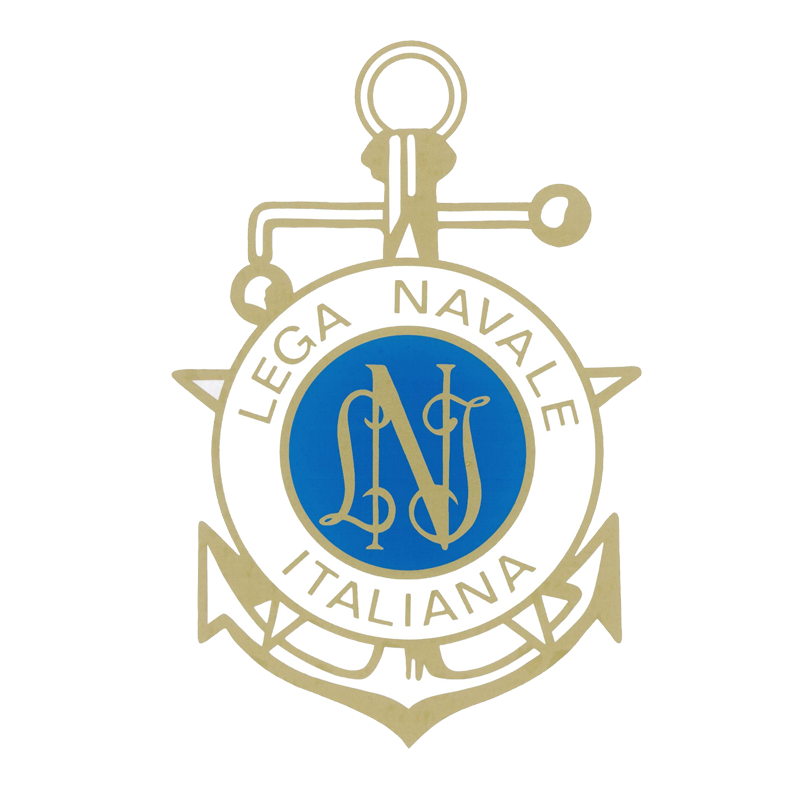 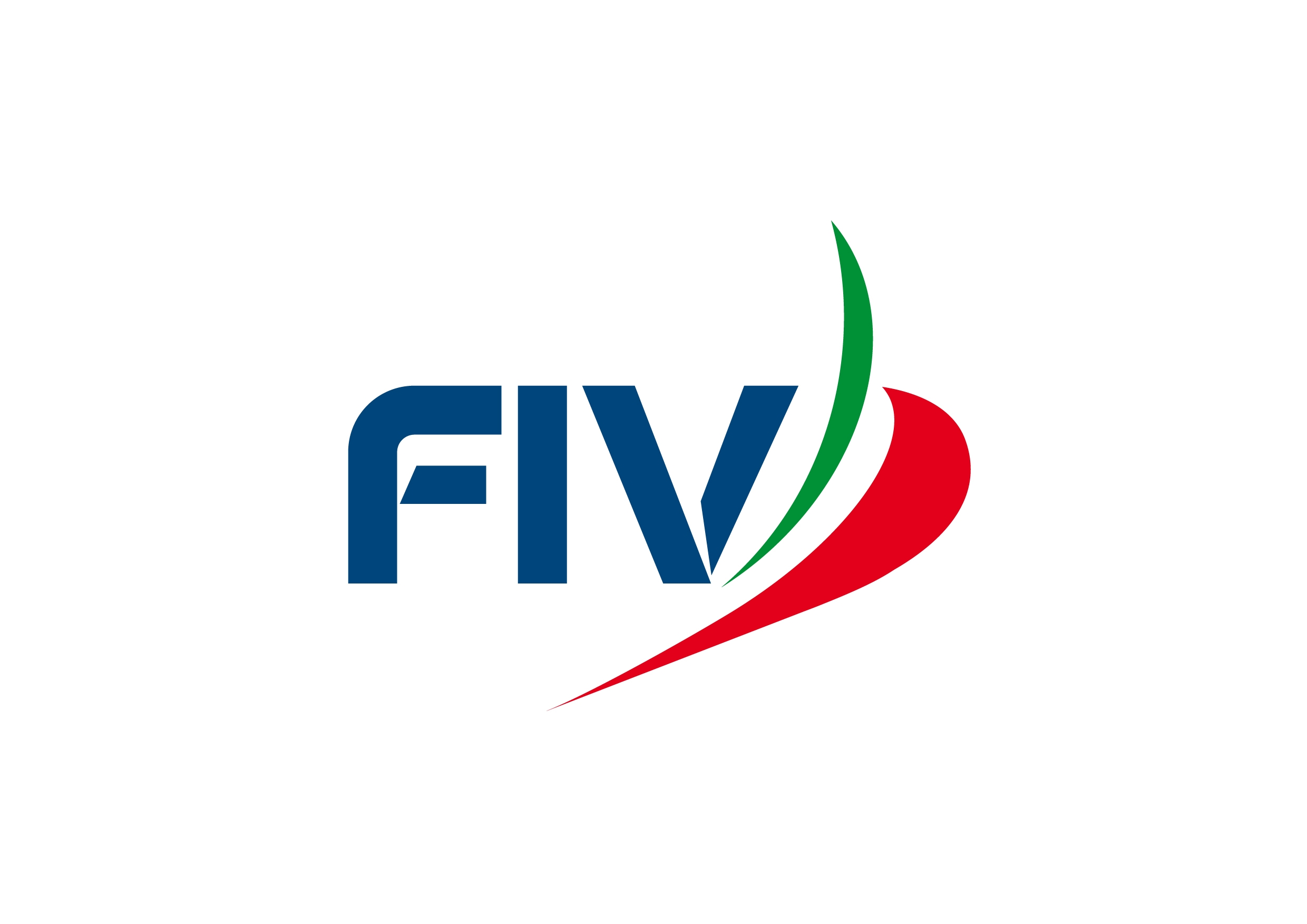 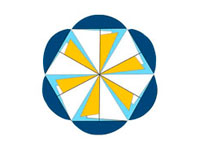 REGATA SCOGLIO D’ERCOLE Castellammare di Stabia 24 Settembre 2017BANDO di REGATA 1- CIRCOLOORGANIZZATORELNI –sez. Castellammare di Stabia 2-PROGRAMMARegata sulle boe  acque antistanti il litorale di Castellammare di Stabia   Segnale di partenza      alle ore 10.55  , percorso circa 6 miglia 3 - ELEGGIBILITA'Sono ammessi .1) monoscafi a vela in regola con le vigenti Norme per la Navigazione da Diporto,  in possesso di valido certificato di stazza ORC 2)monoscafi a velain regola con le vigenti Norme per la Navigazione da Diporto  senza certificazione ORC che gareggeranno in classe Metrica4 - REGOLAMENTILa regata sarà disputata applicando le regole così come definite da :a) Regolamento  di Regata 2017-2019c) Bando di regatad) istruzioni di regata e) comunicati del Comitato Organizzatore e comunicati del Comitato di Regata5 -ISCRIZIONILa domanda di  iscrizioni dovranno pervenire entro le ore 18.00 Sabato 23  Settembre 2017 presso la segreteria della  LNI Sezione di Castellammare di Stabia in via Caio Duilio n. 6  o inviate entro lo stesso termine via e-mail asegreteria@leganavalestabia.itLa quota di iscrizione è di €.20,00Le iscrizionipervenute  in ritardo potranno essere eventualmente accettate a  insindacabile giudizio del comitato organizzatore e comunque non oltre le ore 10 di Domenica 24 ottobre6 - TESSERAMENTOGli equipaggi dovranno esseretesserati FIV per l’anno in corso e inregola con le disposizioni relative allavisita medica. 7 - PREMIIl numero dei premiati sarà stabilito dal C.O. in base alle iscrizioni , alla possibilità   di suddividere la flotta in classi e al numero dellebarche arrivate.Il luogo e la data della premiazione saranno comunicati successivamente 8 - RESPONSABILITÀI concorrenti si assumono tutte le responsabilità per tutti i danni causati a se stessi o a terzi, a terra e in mare, in conseguenza della loro partecipazione alla regata, e manlevano da ogni responsabilità  il circolo organizzatore  e tutte le persone coinvolte nell'organizzazione .   Le imbarcazioni dovranno essere coperte da polizza assicurativa per i massimali previsti dalla FIV con l’estensione per la partecipazione a regate .9 - SICUREZZAOgni imbarcazione deve essere fornita di radio ricetrasmittente VHF, funzionante almeno sui canali 9, 16, 71, 72 e 74. 10 - ISTRUZIONI DI REGATAle istruzioni di regata saranno pubblicate entro Venerdì 23Settembre preso il sito web VelainCampania - LNI sez. di Castellammare di Stabia Vele di Levante e comunque disponibili presso la segreteria della LNI sez. di Castellammare di Stabia 11 - INFORMAZIONIPer ogni informazione  riguardante la regata contattare :Patrizia Chierchia al  3396464956 . COMITATO ORGANIZZATOREPatrizia Chierchia